Eötvös Loránd Tudományegyetem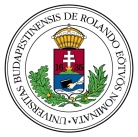 Berzsenyi Dániel Pedagógusképző KözpontA tanárjelölt neve: 	A tanárjelölt Neptun-kódja: ...........................A szakpártag, amelyhez kötődően a gyakorlatát teljesíti: 	A bemutatóóra / bemutató foglalkozás időpontja: ............................................	A bemutatóóra / bemutató foglalkozás témája: 	A bemutatóóra / bemutató foglalkozás értékelése:Dátum: ..............................	P.H.	....................................................	....................................................	....................................................	az ELTE képviselőjének aláírása	a vezetőtanár aláírása	a tanárjelölt aláírásaJEGYZŐKÖNYVosztatlan tanárképzésben részt vevő hallgató iskolai szakterületi gyakorlatának bemutatóórájáról / bemutató foglalkozásáról…….. tanév / …… félévnévküldő intézménybeosztásvezetőtanárELTE